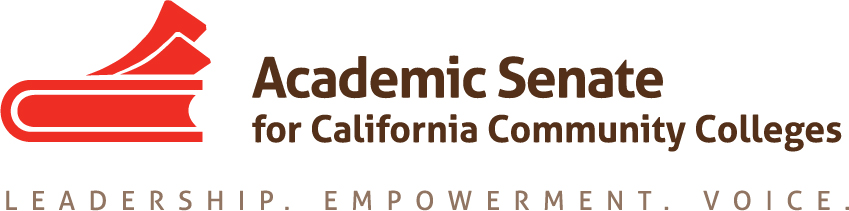 Basic Skills Committee Meeting5 September 2017, 8:30-9:30amCCC ConferParticipant Passcode:  536698Toll free number available: 888-450-4821MINUTESRespectfully Submitted by Corinna EvettCall to Order and Adoption of the AgendaIntroductionsA good group of eager members introduced themselves: Members present:  Dolores Davison (chair); Randy Beach (2nd); Corinna Evett (Santiago Canyon College); Katie Krolikowski (Contra Costa College); Samuel Rodriguez (Reedly College)Dolores is still reviewing paperwork to see if we can get a few additional eager members. Planned in-person meeting for October/NovemberBackground info for face-to-face meetings & current and possible prioritiesWill work specifically on committee priorities at these meetings.We are tasked with the priorities listed on the Excel doc that Dolores sent.We are also probably going to be pulled into AB705 (Multiple Measures) and the mathematics requirements in light of the CSU’s mathematic requirement changes.We may have additional priorities once new legislation is passed.Date for fall meeting: Friday, 8 December 2017Location:  Santiago Canyon College, Orange, CATravel Logistics Dolores will send link for travel information to Samuel and Katie.Fly into Orange County/Santa Ana Book flights through the senateOther?Next phone meeting 10 October 2017 from 8:15-9:15 a.m.Topics Breakout session topics for Plenary session – Plenary attendance? Dolores, Randy, and Katie plan on attending. Samuel and Corinna are tentative. Dolores put in a hold for a basic skills topic for fall plenaryAt this weekend’s exec meeting, Dolores will learn more about what we may or may not be assigned.Priorities this yearEmail attachmentTwo of our priorities are resolutionsDolores will figure out what we have done to respond to the common assessment.Improve basic skills funding formula: We need to come up with a new formula.  Dolores is going to be a part of the basic skills advisory committee at the Chancellor’s Office, so she will give us updates as she learns more.Dolores will be the basic skills advocate making sure that we are a part of many conversations.Katie mentioned that basic skills might be a part of the guided pathways conversations.Dolores mentioned that the senate is partnering with two other groups at the Chancellor’s Office.  Some exec members are more involved in the conversations than others.  Randy’s committee will touch on guided pathways.  The transfer element is crucial, and guided pathways touches on everything we do, so basic skills will be involved as well.We’ll have more information about the aforementioned after this weekend’s exec board meeting.Possible participation in CTE/Noncredit SummitASCCC has done a number of institutes for CTE and Noncredit.  This year, the two will be combined to create a joint summit of sorts.The summit will need to include basic skills because of the adult education piece.We may be asked to participate in this in the spring; as soon as Dolores gets confirmation, she will let us know.It will probably be in the south because it’s less expensive.Other Items for Discussion NoneAnnouncements/EventsOER Regional Meetings – 15 and 16 September CTE Regional Meetings – 22 and 23 September Fall Area Meetings – 13 and 14 October, locations varyFall Plenary Session – 2-4 November, Irvine MarriottAdjournment: Meeting adjourned at 9:03 a.m.